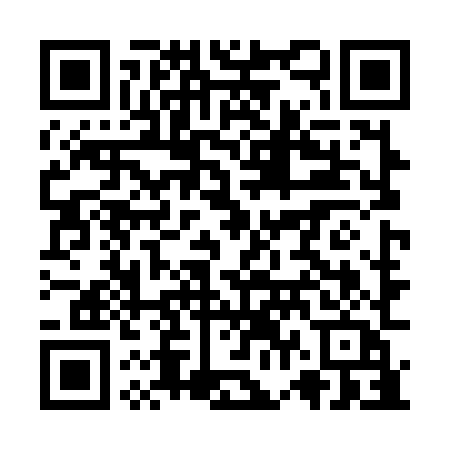 Prayer times for Zwarte Haan, NetherlandsMon 1 Jul 2024 - Wed 31 Jul 2024High Latitude Method: Angle Based RulePrayer Calculation Method: Muslim World LeagueAsar Calculation Method: HanafiPrayer times provided by https://www.salahtimes.comDateDayFajrSunriseDhuhrAsrMaghribIsha1Mon3:075:151:417:2210:0812:092Tue3:075:151:427:2210:0812:093Wed3:075:161:427:2210:0712:094Thu3:085:171:427:2110:0712:095Fri3:085:181:427:2110:0612:086Sat3:095:191:427:2110:0512:087Sun3:095:201:437:2110:0512:088Mon3:105:211:437:2010:0412:089Tue3:105:221:437:2010:0312:0810Wed3:115:231:437:2010:0212:0711Thu3:115:241:437:1910:0112:0712Fri3:125:251:437:1910:0012:0713Sat3:135:271:437:189:5912:0614Sun3:135:281:437:189:5812:0615Mon3:145:291:447:179:5712:0516Tue3:145:311:447:179:5612:0517Wed3:155:321:447:169:5512:0418Thu3:155:331:447:159:5412:0419Fri3:165:351:447:159:5212:0320Sat3:175:361:447:149:5112:0321Sun3:175:381:447:139:5012:0222Mon3:185:391:447:129:4812:0223Tue3:185:401:447:129:4712:0124Wed3:195:421:447:119:4512:0025Thu3:205:441:447:109:4412:0026Fri3:205:451:447:099:4211:5927Sat3:215:471:447:089:4111:5828Sun3:215:481:447:079:3911:5829Mon3:225:501:447:069:3711:5730Tue3:235:511:447:059:3611:5631Wed3:235:531:447:049:3411:55